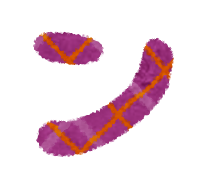 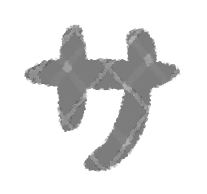 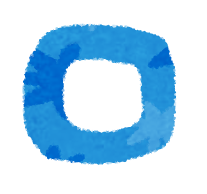 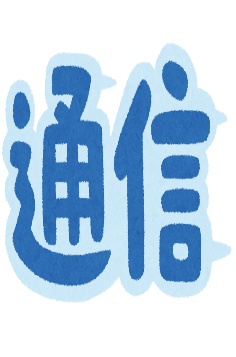 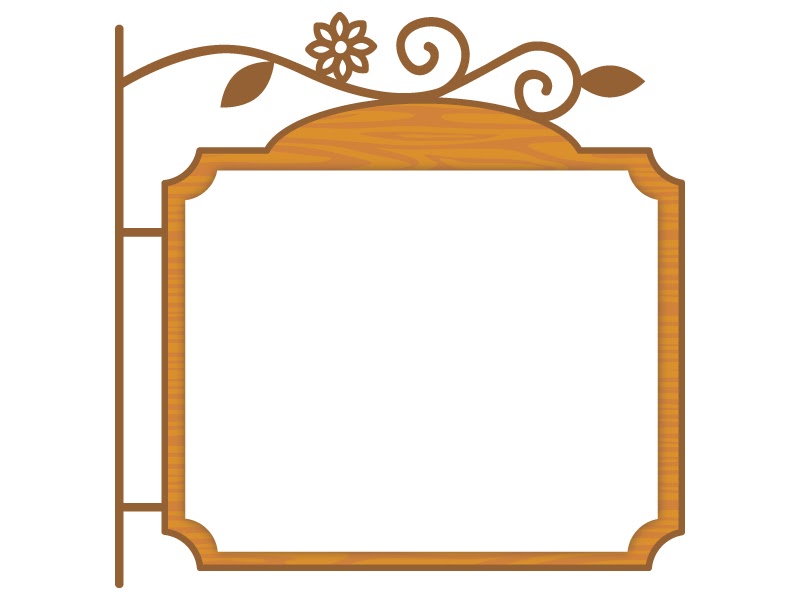 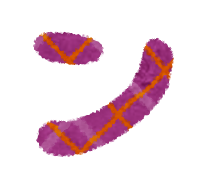 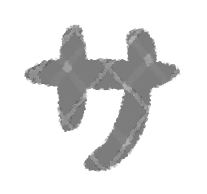 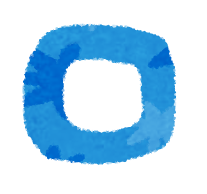 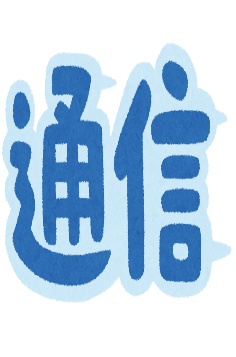 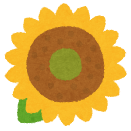 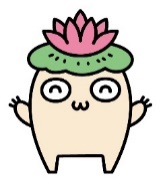 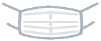 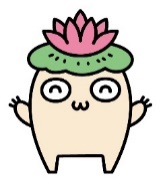 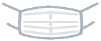 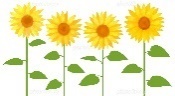 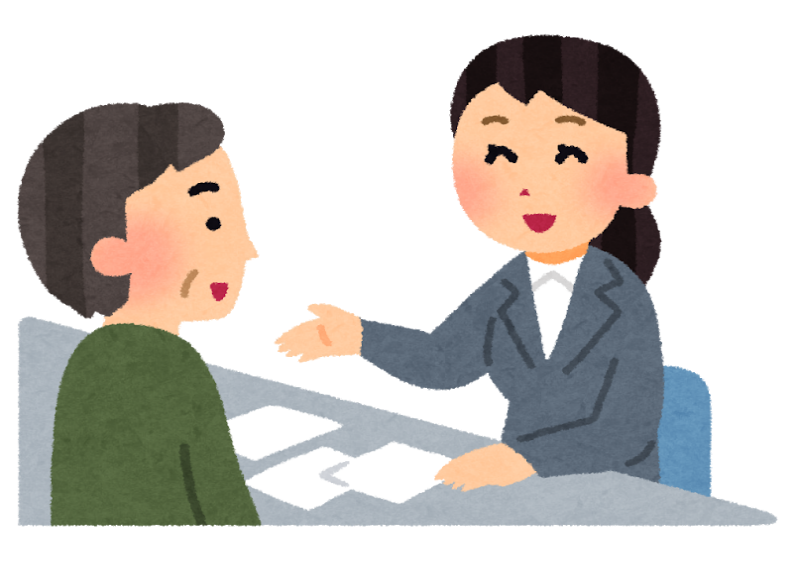 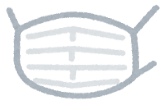 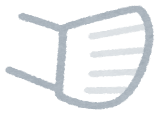 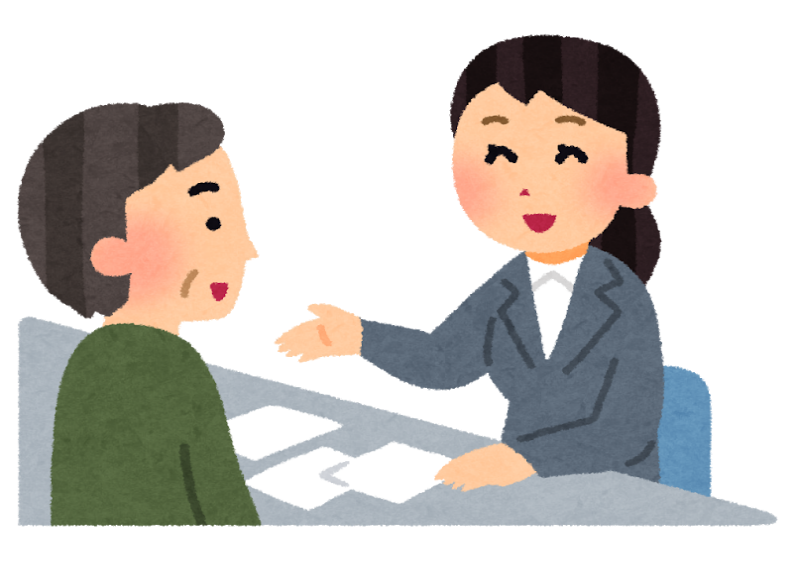 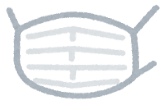 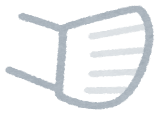 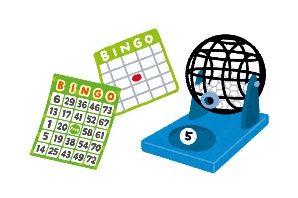 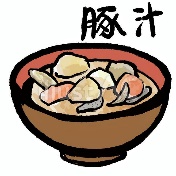 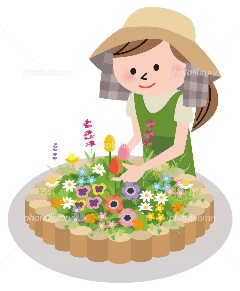 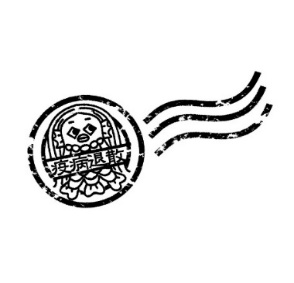 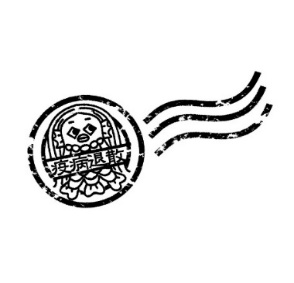 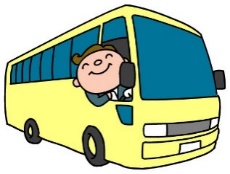 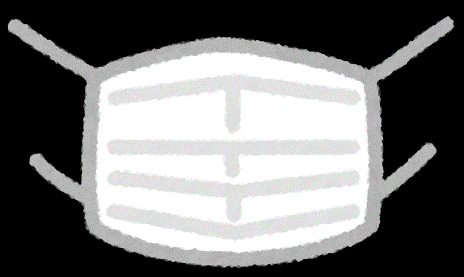 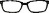 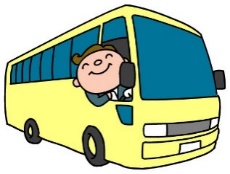 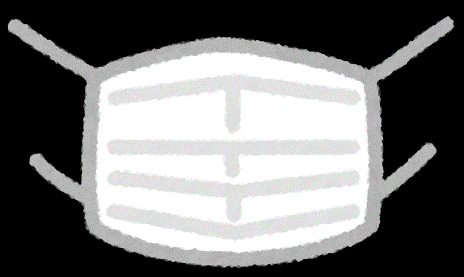 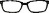 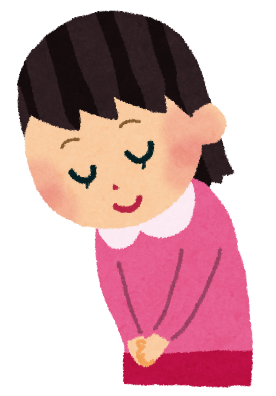 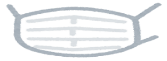 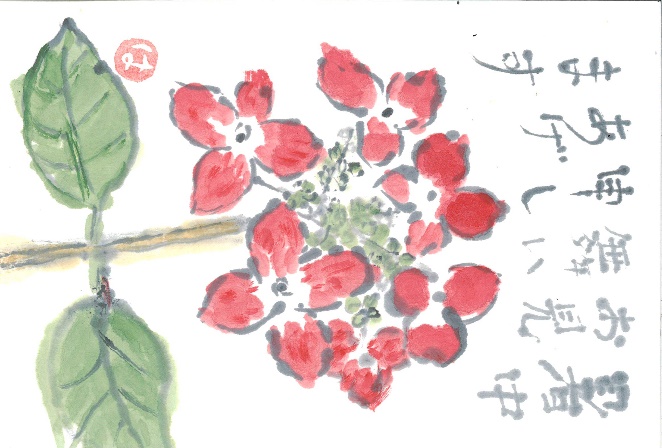 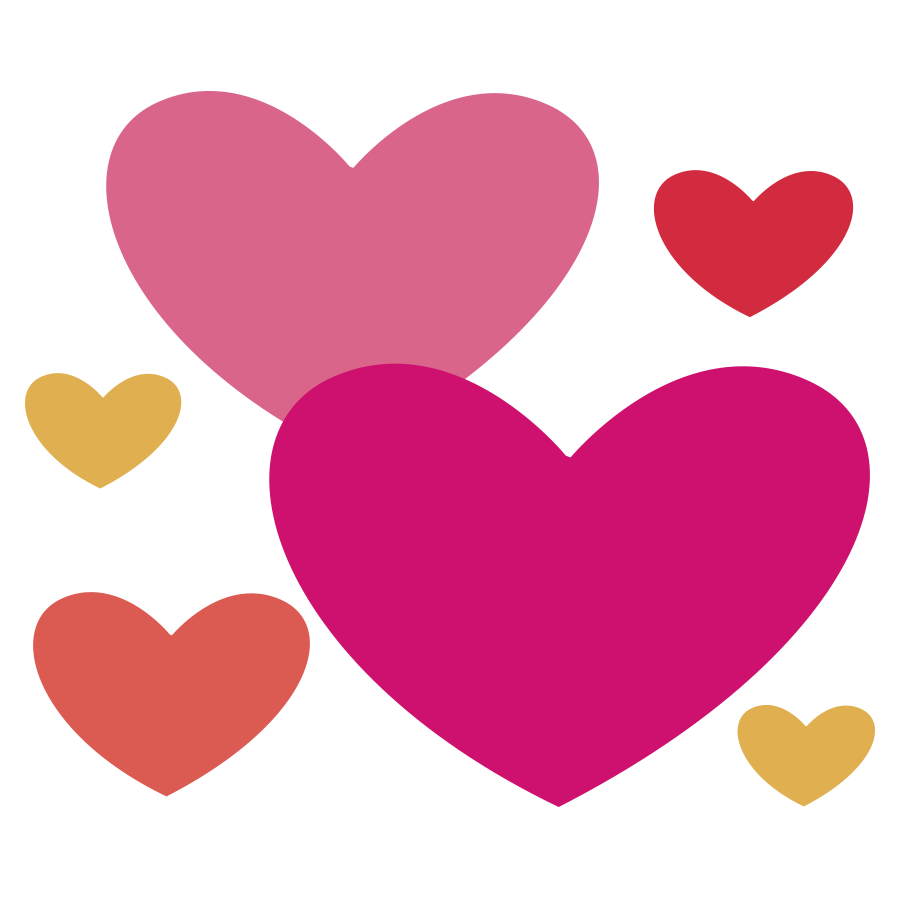 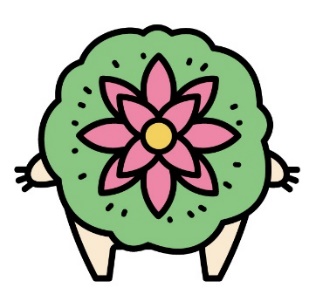 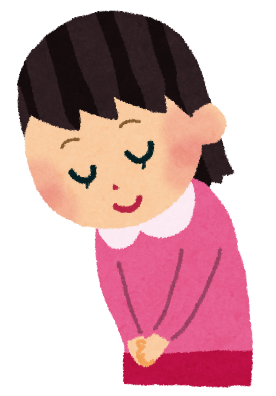 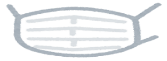 助成金の使い道☑講師代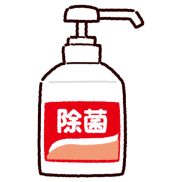 ☑会場費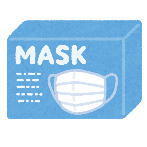 ☑消耗品費コロナ対策用衛生用品関係手指消毒液・ビニール袋・ペーパータオル・マスク・除菌ウエットティッシュ・紙コップ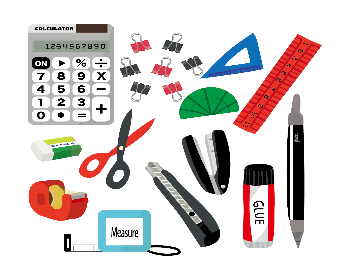 文房具関係折り紙・紙代・インク代・封筒・のり・はさみ・画用紙・ノート・マジック・色鉛筆　その他催しに使う道具代・ビンゴ大会用ビンゴカード・サランラップ☑その他写真・お出掛け時のボランティア保険・豚汁材料費・お出掛け時ボランティアガイド料金・花の球根＆苗・肥料＆土・ビンゴ大会用景品・脳トレ用の本